Huisartsenpraktijk Troost/Crielaard/PadtFrieslandlaan 35-B2101 TZ Heemstede023-5280444, SPOED -> keuze 1. Als iedere seconde telt: 112www.troostcrielaard.praktijkinfo.nlNamen medewerkers praktijk Troost/Crielaard/Padt:Nicole Troost, huisartsLilian Crielaard, huisartsGijs Padt, huisartsCéline Asselbergs, huisartsAnouk Wiese-Rossèl, praktijkmanagerMonique van Oppen, assistenteRida Wesselius, assistente-SOHEsther vd Herberg, assistenteLetty Hamaker, assistenteJoke Vogelaar, assistenteMonique v Veen, POH-SEls van Kleef, POH-GGZAmarin Schouten, POH-GGZMargreet Schouw, balie-assistenteAfspraak makenOp werkdagen tussen 8.00-17.00 uur belt u naar praktijknummer.Online afspraak maken:Op www.MijnGezondheid.net, inloggen met uw DigiD.Bij het maken van de afspraak zal de assistente vragen naar de reden van uw komst. Zij is daartoe opgeleid en doet dat om de urgentie van uw klacht in te schatten en voor een goede planning van het spreekuur. Indien u klachten heeft die dezelfde dag gezien moeten worden verzoeken wij u om tussen 8.00 en 10.00 te bellen.HerhaalreceptenVia www.MijnGezondheid.net (inloggen met uw DigiD)Via de receptenlijn: bellen naar praktijk, keuze 2Spreekuur Praktijkondersteuner somatiek (POH-s)De POH-s is opgeleid om huisartsen te ondersteunen in de zorg voor mensen met een chronische aandoening. Zij houdt spreekuur voor mensen met diabetes mellitus, hart- en vaatziekten, astma, COPD en stoppen met roken.Huisartsenpraktijk Blanckenberg/Krijt/WoutersFrieslandlaan 35-A2101 TZ Heemstede023-5284715, SPOED -> keuze 1. Als iedere seconde telt: 112www.blanckenbergkrijt.praktijkinfo.nl.Namen medewerkers:Daniël Blanckenberg, huisartsMaroesjka Krijt, huisartsJeroen Wouters, huisartsKarel Stelder, huisartsAnouk Wiese-Rossèl, praktijkmanagerTamara Verdoes, assistentePauline Strijbosch, assistenteAlisa Warmerdam, assistenteDeborah Giljam, assistenteBetty Kraetzer, POH-SMarjet vd Wal, POH-SEls van Kleef, POH-GGZAmarin Schouten, POH-GGZMargreet Schouw, balie-assistenteOpeningstijdenAllebei de praktijken zijn iedere werkdag geopend tussen 8.00-17.00 uur.Huisartsenpost: Spoedpost Zuid- KennemerlandTelefoon: 023-2242526Bereikbaar van 17.00-08.00 uur, in het weekend en op feestdagen.Spreekuur praktijkondersteuner geestelijke gezondheidszorg (POH-GGZ): Els van Kleef en Amarin SchoutenDe POH-ggz  heeft specialistische kennis van mensen met psychische klachten. Een kortdurende behandeling van of ondersteuning bij deze klachten is binnen de huisartsenpraktijk mogelijk. Dit gaat niet ten koste van uw eigen risico.BalieAan de balie kunt u verwijsbrieven ophalen, urine inleveren op controle voor blaasontsteking en een vervolgafspraak maken. Voor uw eigen privacy verzoeken wij u om alle overige afspraken via de telefoon of online te maken.Verder in de ZOED (z.o.z.)Instituut voor Fysiotherapie     tel: 023-5282914Diëtiste Romy Nijssen	         tel:  06-21396802Rondom podotherapie	         tel;  088-1180500Zorgbalans; thuiszorgteam rivierenbuurtApothekenApotheek de RoodmusFrieslandlaan 34-37Tel: 023 - 547 41 18SpoedapotheekSAHZ apotheek Spaarne Gasthuis locatie Zuid: altijd geopend. De Heemsteedse Apotheek, binnenweg 98,  zaterdag van 9-14u geopend.Diëtiek: Romy NijssenIk ben binnen de ZOED werkzaam als diëtist om u op een praktische en professionele manier te adviseren over gezonde voeding dat in uw situatie van toepassing is.Zo kunt u te maken hebben met diabetes, hart en vaat problematiek, darmproblemen, overgewicht of juist ondergewicht al dan niet naar aanleiding van een ziektebeeld. Kortom heeft u vragen met betrekking tot uw voeding bel om een afspraak te maken.De vergoedingen lopen via de zorgverzekeraar (eerste 3 uur via de basis verzekering daarna kunt u extra tijd vanuit uw aanvullende verzekering hebben) of via de Kcoetz ketenzorg (indien u via de praktijk ondersteuner wordt doorgestuurd in verband met diabetes, hart en vaatproblematiek of COPD, de kosten zullen vanuit daar direct worden vergoedt).Telefoonnummer: 06-21396802 	Email: info@romynijssen.nlRondom PodotherapieOnze podotherapeuten zijn zorgprofessionals die gespecialiseerd zijn in het onderzoeken, behandelen en voorkomen van uw klachten aan voeten, enkels, knieën, heupen en rug. Graag stellen wij u voor aan de podotherapeut in ZOED Heemstede: Madeleine de Séré.‘’ Voor mij is het heel belangrijk dat mijn patiënten zich goed voelen en alles begrijpen wat ik hem/haar meegeef. Ik ben iedere woensdag aanwezig in de ZOED Heemstede om u te helpen.’’ De werkwijze van een RondOm praktijkAls u bij een podotherapeut van RondOm Podotherapeuten komt wordt er eerst een uitgebreid onderzoek naar de oorzaak van uw klacht(en) gedaan. Aan de hand van de onderzoeksgegevens en resultaten stellen wij een therapie voor. Een behandeling kan bestaan uit één of meerdere therapieënAfspraak maken:Telefoon: 088-1180500 of online: www.rondompodotherapeuten.nl Instituut voor Fysiotherapie HeemstedeDe Fysiotherapie binnen de ZOED Heemstede wordt verzorgd door het “Instituut voor Fysiotherapie Heemstede”, Locatie ZOED.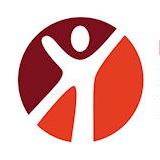 Naast de individuele behandelkamers is er een ruime oefenzaal, voorzien van moderne functionele oefenfaciliteiten voor training en revalidatie. Hier wordt de begeleiding zowel individueel als aan kleine groepen gegeven.
Wij hebben de volgende specialisaties:Naast het geven van fysiotherapie bij mensen met COPD of Diabetes, is de praktijk ook aangesloten bij ClaudicatioNet, ParkinsonNet en Schoudernetwerk.De fysiotherapie is direct toegankelijk zonder verwijsbriefje. 
Uw huisarts krijgt dan van ons bericht dat u onder behandeling bent.
Ons team bestaat uit de volgende therapeuten:Onze behandeltijden zijn maandag t/m vrijdag van 07:30 tot 17:30 uur.
Onze administratie is bereikbaar op deze dagen van 08:30 tot 17:00 uur.
Ons telefoonnummer: 023-5281906, email: info@www.fysio-heemstede.nlwww.fysio-heemstede.nlHet Zorgbalans Buurtteam: Rivierenbuurt/ProvinciënbuurtHet Team biedt vanuit de ZOED 7 dagen per week verpleegkundige zorg, persoonlijke verzorging en begeleiding bij mensen thuis. Samen met de mensen om u heen, kunnen we u ondersteunen om bij ziekte en ongemak zo prettig en zelfstandig mogelijk thuis te blijven wonen. Wij helpen u bijvoorbeeld  met: douchen, aankleden, wondverzorging, palliatieve zorg, zorg in de laatste levensfase, begeleiding bij dementie of  herstel na een operatie.Om kwalitatief goede thuiszorg te kunnen leveren, werken we nauw samen met huisartsen, apotheek en ziekenhuizen.Zorgbalans, Buurtteam Rivieren buurt/Provinciën buurtTelefoonnummer  088 - 118 92 96	 Email: thuiszorg.rivierenbuurt@zorgbalans.nl• Manuele therapie• Psychosomatische fysiotherapie• Sportfysiotherapie• Arbeids- en Bedrijfsfysiotherapie• Kinderfysiotherapie• Echografie en EPTE• Revalidatietraining• Nordic Walking• Bekkenbodemtherapie• Sportspreekuur• Geriatrische fysiotherapie   Locatie Sorghbosch:   Locatie ZOED:   Locatie ZOED:• Elise Bont               • Wim vd Heide• Wim vd Heide• Birgitta de Gruyter  • Inge Kaatee • Inge Kaatee • Otto Hommes        • Juri Schokker• Juri Schokker• Peter Nuyten         • Gerlinda Star• Gerlinda Star• Anjo Oostveen       • Marrit Popping      • Floris Koopman     • Marja Fransen       op beide locaties• Marja Fransen       op beide locaties• Marja Fransen       op beide locaties•.Lucas Rijken           op beide locaties         •.Lucas Rijken           op beide locaties         •.Lucas Rijken           op beide locaties         • Monique Kops Hagedoorn  (op de school “Trapeze”).• Monique Kops Hagedoorn  (op de school “Trapeze”).